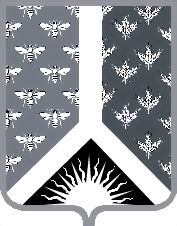 СОВЕТ НАРОДНЫХ ДЕПУТАТОВ НОВОКУЗНЕЦКОГО МУНИЦИПАЛЬНОГО РАЙОНАР Е Ш Е Н И Еот 21 октября 2014 года № 135   О противодействии злоупотреблению наркотиками и их распространению на территории Новокузнецкого муниципального районаУчитывая критическую ситуацию в России с распространением синтетических наркотиков под видом курительных смесей, всплеск в ряде регионов смертельных случаев после их употребления, заслушав информацию руководителей отдела МВД России по Новокузнецкому району, управления образования, комитета по культуре и делам молодежи, управления молодежной политики и спорта администрации Новокузнецкого муниципального района, комиссии по делам несовершеннолетних и защите их прав при администрации Новокузнецкого муниципального района о проводимой работе по противодействию злоупотреблению наркотиками и их распространению на территории Новокузнецкого муниципального района, и руководствуясь статьей 27 Устава муниципального образования «Новокузнецкий муниципальный район», Совет народных депутатов Новокузнецкого муниципального района  Р Е Ш И Л:1. Информацию о проводимой работе по противодействию злоупотреблению наркотиками и их распространению на территории Новокузнецкого муниципального района принять к сведению.2. Рекомендовать администрации Новокузнецкого муниципального района:1) усилить межведомственное взаимодействие органов и учреждений, задействованных в противодействии злоупотреблению наркотиками и их распространению на территории Новокузнецкого муниципального района;2) совместно с правоохранительными органами провести широкомасштабные профилактические мероприятия по противодействию злоупотреблению наркотиками и их незаконному обороту на территории Новокузнецкого муниципального района;3) совместно с коммунальными службами обеспечить ежедневный обход вверенных территорий с целью выявления и незамедлительного уничтожения надписей, рекламирующих продажу синтетических наркотических средств (курительные смеси, спайсы, миксы);4) обратиться к населению с просьбой активнее сообщать, в том числе с использованием Интернета, в органы власти, правоохранительные органы о местах продажи курительных смесей, спайсов, миксов, для этого довести до граждан информацию о телефонах, по которым необходимо передавать информацию;5) организовать проведение дополнительной агитационно-разъяснительной работы с обучающимися и родителями о вреде потребления курительных смесей, спайсов, миксов, использовать возможности интернет-ресурсов образовательных организаций для демонстрации фильмов и роликов антинаркотического содержания;6) организовать проведение межведомственных рейдов по местам массового досуга молодежи. Привлекать к проведению антинаркотических мероприятий представителей молодежных волонтёрских отрядов и объединений;7) разместить на официальном сайте администрации Новокузнецкого муниципального района и в Новокузнецкой районной газете «Сельские Вести», на сайтах образовательных организаций агитационные материалы, направленные на формирование культуры здоровья обучающихся и отказа от употребления курительных смесей, спайсов, миксов;8) проводить ежедневные проверки и не допускать размещение объявлений о реализации курительных смесей, спайсов, миксов на территории образовательных организаций. При выявлении информации о реализации данных веществ незамедлительно передавать сведения в правоохранительные органы;9) информацию об исполнении подпунктов 1-8 настоящего пункта предоставить в Совет народных депутатов Новокузнецкого муниципального района в срок до 1 января 2015 года.3. Контроль за исполнением настоящего Решения возложить на комиссию по вопросам социальной политики Совета народных депутатов Новокузнецкого муниципального района.4. Настоящее Решение вступает в силу со дня его принятия.Председатель Совета народныхдепутатов Новокузнецкогомуниципального района                                                                      О. Г. Шестопалова                                                                   